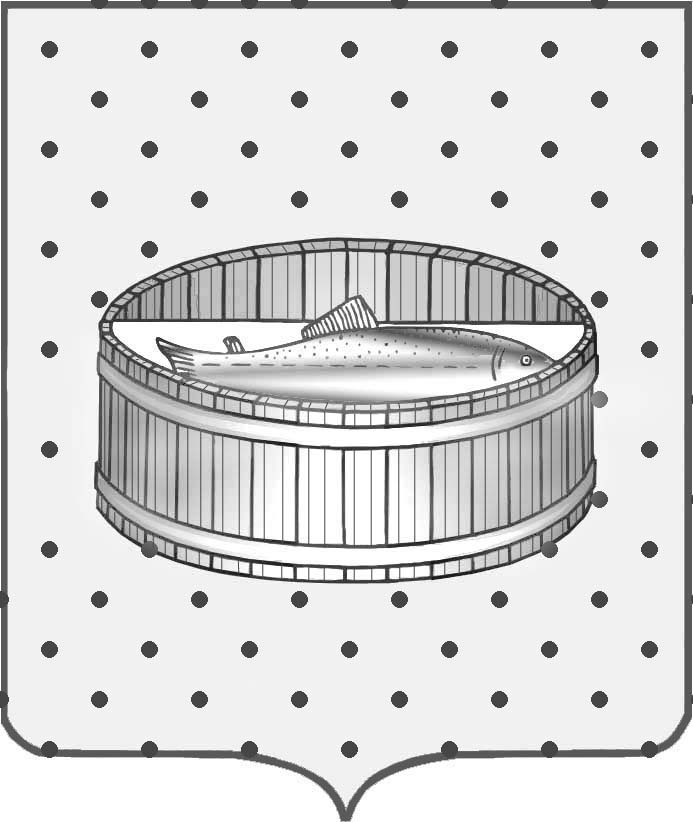 Ленинградская область                           Лужский муниципальный район Совет депутатов Лужского городского поселениятретьего созываРЕШЕНИЕ                                                               27 октября 2015 года    № 83                                                                         Об установлении коэффициента обеспеченности объектами инфраструктуры по определению арендной платы за земельные участки с 2016 года на территории муниципального образования Лужское городское поселениеВ соответствии со статьей 12 и главой 31 Налогового кодекса Российской Федерации, постановлением правительства Ленинградской области от 29.12.2007 года № 353 "Об утверждении Порядка определения размера арендной платы, порядка, условий и сроков внесения арендной платы за использование земельных участков, находящихся в собственности Ленинградской области, а также земельных участков, государственная собственность на которые не разграничена, в Ленинградской области", Совет депутатов Лужского городского поселения РЕШИЛ:1. Установить, что с 2016 года, при расчете арендной платы за использование земельных участков на территории  муниципального образования Лужское городское поселение Лужского муниципального района Ленинградской области, применяется коэффициент обеспеченности объектами инфраструктуры (Ки): 2. Решение вступает в силу со дня его официального опубликования. 3. Контроль за исполнением решения возложить на главу администрации Лужского муниципального района Ленинградской области О.М. Малащенко.Глава Лужского городского поселения,исполняющий полномочия председателя Совета депутатов	                                                                           В.Н. Степанов Разослано: администрация ЛМР, КУМИ – 2 экз., ред. газ. «Лужская правда»,                      прокуратура.Наименование населенного пунктаНазвание улицы, проспекта, проездаРазмер коэффициента (Ки)123г. Лугахпроспект Володарского1,5проспект Кирова1,5проспект Комсомольский1,5проспект Лужский1,5123проспект Урицкого1,5ул. А. Яковлева1,5ул. Алексея Васильева1,5ул. Балтийская1,5ул. Боровая1,5ул. Болотная1,5ул. Большая Инженерная1,5ул. Большая Заречная1,5ул. Виктора Пислегина1,5ул. Восточная1,2ул. Горная1,2ул. Гагарина1,5ул. Дача Черемушки1ул. Дмитриева1,5ул. Дачная1ул. Дзержинского1,5ул. Достоевского1,5ул. Железнодорожная1,5ул. Заводская1,5ул. Западная1ул. Зеленая1ул. 1-я Заречная1,5ул. 2-я Заречная1,5ул. 3-я Заречная1,5ул. 4-я Заречная1,5ул. 5-я Заречная1,5ул. 6-я Заречная1,5ул. 9-я Заречная1,5ул. Киевская1ул. Красноармейская1ул. Коммунистическая1ул. Кингисеппа1,5ул. Красной Артиллерии1,5ул. Ленинградская1,5ул. Луговая1ул. Московская1ул. Малая Заречная1,5ул. Малая Инженерная1,5ул. Молодежная1,5ул. Миккели1,5ул. Мелиораторов1,5123ул. Набережная реки Наплатинки1ул. Наплатинская1ул. Нарвская1,5ул. Набережная1,5ул. Новая1,5ул. Нижегородская1,5ул. Новопроложенная1ул. Орловская1,5ул. Островская1ул. Озерная1ул. Петра Баранова1,5ул. С. Перовской1,5ул. Павловская1ул. Победы1,5ул. Партизанская1ул. Парковая1ул. Пионерская1,5ул. Римского-Корсакова1,5ул. Рабочая1ул. Смоленская1,5ул. Средняя Заречная1,5ул. Свободы1,5ул. Сосновая1ул. Сергиевская1ул. Старорусская1ул. Станционная1ул. Солецкая1ул. Северная1ул. Тоси Петровой1,5ул. Тульская1ул. Хвойная1ул. Школьная1ул. Юношеская1ул. Яна Фабрициуса1ул. Ярославская1пер. Боровический1пер. Безымянный1пер. Белозерский1пер. Валдайский1пер. Волынский1пер. Гатчинский1123пер. Гродненский1пер. Демьяновский1пер. Заречный1пер. Казанский1пер. Ладожский1пер. Лужский1,5пер. Наплатинский1пер. Нарвский1пер. Механизаторов1пер. Переездный1пер. Петергофский1пер. Рижский1пер. Сержанта Бычкова1,5пер. Связи1,5пер. Советский1,5пер. Солецкий1пер. Тверской1пер. Толмачева1,5пер. Шлиссельбургский1проезд Боровический1проезд Боровой1проезд Коробинский1проезд Нижегородский1проезд Тупиковый1проезд Песочный1Просек Лесной1Дача Некрасова1Ольгина дача1Ленинградское шоссе1,5Медведское шоссе1Хутор Полянка1Луга, Шалововсе улицы1,5Иные 1д. Стояновщина0,6кордон Глубокий Ручей0,6пос. Пансионат «Зеленый Бор»1,2пос. Санаторий «Жемчужина»1,2